Форма одежды.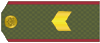 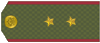 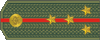 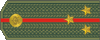 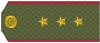 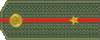 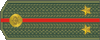 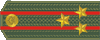 Эшелон загнали в тупик товарной станции Красноуфимск. − Выгружайсь! − прокатилось вдоль теплушек.Надо было видеть лица моряков: зачем это нас, морских волков, сюда загнали, в эту дыру? Но именно здесь, в Красноуфимске, стояли полки 284-й дивизии. После тяжелых боев в районе Касторной их отвели сюда на отдых.Команда, с которой  Вы ехали из Владивостока в одном вагоне, была зачислена во второй батальон 1047-го полка. Побывавшие в огне сражений командиры полка встретили вас хорошо, лишь черные бушлаты и широкие брюки, не говоря уж о тельняшках и бескозырках, вызывали у них улыбки.Через несколько дней снова погрузились в эшелоны. Снова застучали колеса…День, ночь, еще день… Эшелон остановился: где-то под станцией вашего назначения фашистские бомбардировщики разрушили мост. Ждете час, другой… Вглядываетесь в даль. На самой кромке степного простора бушует что-то непонятное: то все сплошь заволакивает черными тучами, то пробирается сквозь них зарево. Ночью совершили пеший марш-бросок без дороги по видимому для всех ориентиру – зареву пожаров. Казалось, там же и край света. Но то был Сталинград.Солдатам дали команду собраться рядом со своим командиром роты. Определите своего командира. Он в звании старший лейтенант?